牛小举行区第十四轮小学数学送培活动2019年3月20日，武进区第十四轮小学数学“送培上门”第一次培训活动暨开班典礼在牛塘中心小学举行。武进区教育局教师发展中心钱怡老师、送培导师湖塘桥实验小学巢亚美主任、牛塘中心小学陈子校长以及全体学员参加了本次活动。在开班典礼上，陈子校长对学校有幸成为区第十四轮小学数学“送培上门”培训基地深感荣幸，感谢领导的关心和指导教师的辛苦付出。同时，陈校长也对学员们提出了殷切希望。接着，方君老师代表全体学员表态。她表示全体学员定将提高思想认识，珍惜学习机会，以实际行动向领导、专家交上一份满意的答卷。巢亚美主任作为参与送培活动的专家指导老师，她的讲话给参训学员指明了今后为期一年送培活动的努力方向。随后，武进区教师发展中心钱怡老师对本次培训做出了具体要求。活动中，全体学员现场观摩了牛塘中心小学许丽娜老师执教二年级下册《认识千以内的数》一课。许老师根据二年级学生的特点，用儿童化的语言，灵活多变的教学方法，通过数小棒、数方块、拨计数器等活动，形象地呈现了计数单位，达到了数形结合的效果，使学生对数的认识更加深刻。课后，导师巢亚美和全体参训学员针对课堂教学实例进行了评议。大家一致认为，许老师教学能力突出，课堂注重细节，能够有的放矢突破教学难点，学生在课堂中提升了核心素养，很好地体现了牛小“三实”课堂的特点。学员们还围绕“课堂教学问题现状及策略”开展沙龙讨论，学术气氛浓厚。第十四轮小学数学“送培上门”活动已经拉开帷幕，相信有专家的引领，同伴的互助，每位学员都会在今后不断提高自身素养，共创佳绩!（牛塘中心小学供稿  撰稿 姜倩莹 摄影 姜倩莹  审核 许丽娜）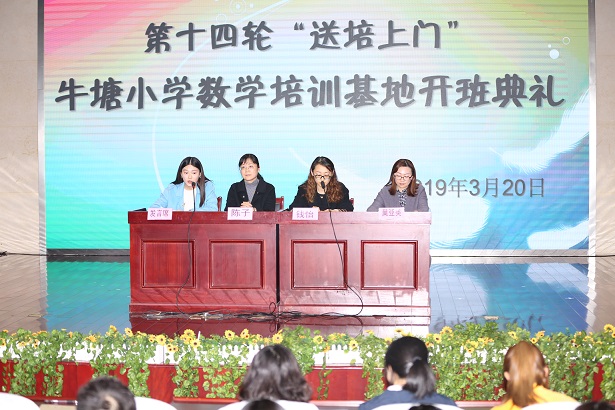 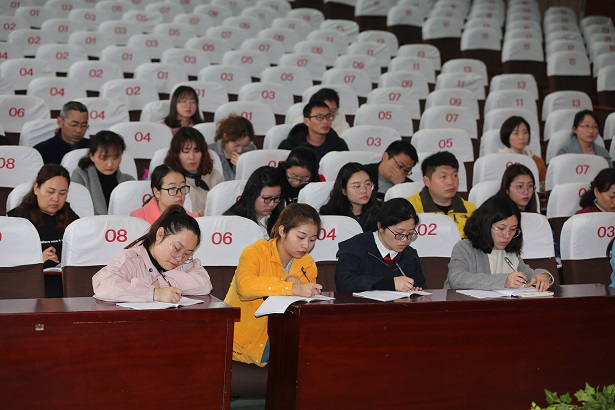 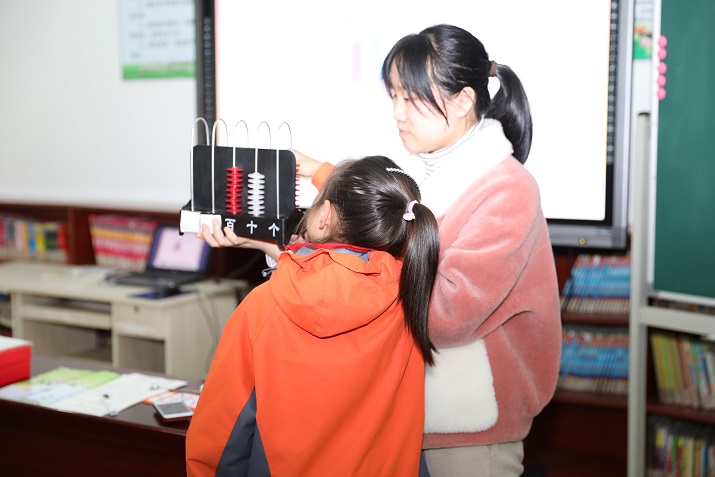 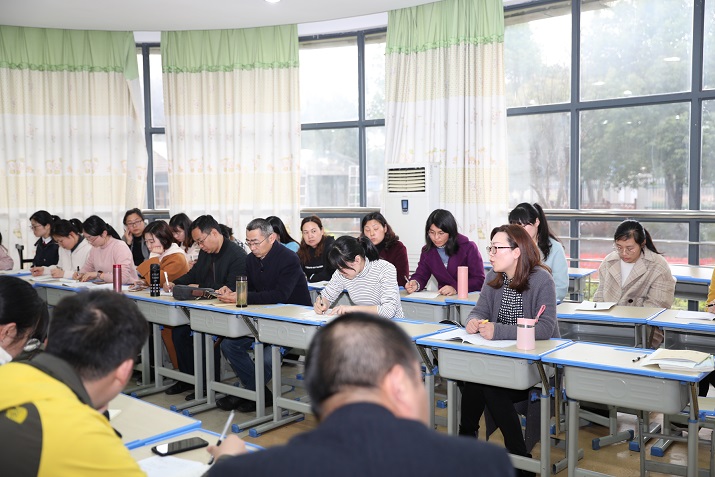 